
                REPUBLIKA HRVATSKA 
    OSJEČKO-BARANJSKA ŽUPANIJA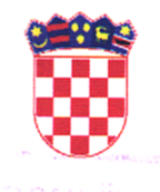     OPĆINA PODRAVSKA MOSLAVINA              OPĆINSKI  NAČELNIKKLASA: 612-01/19-01/1URBROJ: 2115/03-03-19-1Podravska Moslavina, 30. siječnja 2019. godineNa temelju članka 48. Zakona o lokalnoj i područnoj (regionalnoj) samoupravi (Narodne novine, broj 33/01, 60/01, 129/05, 109/07, 125/08, 36/09, 150/11, 144/12, 19/13 - pročišćeni tekst i 137/15 i 123/17), članka 9. Odluke o utvrđivanju kriterija, mjerila i postupaka za obavljanje financiranja udruga iz proračuna Općine Podravska Moslavina („Službeni glasnik Općine Podravska Moslavina“ broj 6/17. i 9/18.), Zakona o udrugama (Narodne novine, broj 74/14 i 70/17), te sukladno odredbama Uredbe o kriterijima, mjerilima i postupcima financiranja i ugovaranja programa i projekata od interesa za opće dobro koje provode udruge (Narodne novine, broj 26/15), Programu javnih potreba u kulturi na područnu Općine Podravska Moslavina u 2019. godini („Službeni glasnik Općine Podravska Moslavina“ broj 9/18.) i Godišnjeg plana raspisivanja javnih natječaja i javnih poziva za financiranje udruga iz Proračuna Općine Podravska Moslavina u 2019. Godini („Službeni glasnik Općine Podravska Moslavina“ br. 1/19), Općinski načelnik Općine Podravska Moslavina, dana 30. siječnja 2019. godine, donosi ODLUKUo raspisivanju i provedbi javnog natječaja za predlaganje programa/projekata udruga iz Programa javnih potreba u kulturi na području Općine Podravska Moslavina u 2019. godiniI.Ovom Odlukom utvrđuje se način raspodjele sredstava namijenjenih financiranju programa/projekata udruga u kulturi iz Proračuna Općine Podravska Moslavina u 2019. godini, u iznosu od 50.000,00 kuna.II.Sredstva navedena u točki I. raspodijelit će se na temelju javnog natječaja za predlaganje programa i  projekata udruga iz Programa javnih potreba u kulturi na području Općine Podravska Moslavina u 2019. godini (u daljnjem tekstu: Natječaj)  čiji je nositelj Općine Podravska Moslavina i u skladu s dokumentacijom za provedbu Natječaja koja je sastavni dio ove Odluke.III.Dokumentacija za provedbu Natječaja iz točke II. ove Odluke obuhvaća: 1.      tekst javnog natječaja, 2.      upute za prijavitelje, 3.      obrasce za prijavu programa/projekta, 4.      obrazac  za procjenu kvalitete/vrijednosti projekta i 5.      obrasce  za provedbu projekta i izvještavanje.Obrasci za prijavu iz stavka 1. podstavka 3.  ove točke su:3.1. Obrazac opisa programa ili projekta3.2. Obrazac proračuna programa ili projekta3.3. Obrazac izjave o nepostojanju dvostrukog financiranja3.4. Popis priloga koje je potrebno priložiti uz prijavu3.5. Obrazac izjave o partnerstvu (ako je primjenjivo)3.6. Obrazac životopisa voditelja programa ili projekta (ako je primjenjivo)3.7. Obrazac Izjave i suglasnostiObrasci za provedbu programa/projekta i izvještavanje iz stavka 1. podstavka 5. ove točke su:5.1. Obrazac ugovora o financiranju programa ili projekta5.2. Obrazac opisnog izvještaja provedbe programa ili projekta5.3. Obrazac financijskog izvještaja provedbe programa ili projektaIV.Natječaj i dokumentacija za provedbu Natječaja iz točke III. objavljuje se u cijelosti na web stranici Općine Podravska Moslavina:  www.podravskamoslavina.hrV.Općina Podravska Moslavina nadležna je za provedbu postupka.Općinsko vijeće imenovalo je Povjerenstvo za pripremu i provedbu javnog natječaja.Povjerenstvo provjerava ispunjavaju li prijavitelji formalne uvjete natječaja, a potom ocjenjuje prijave koje su zadovoljile formalne uvjete putem obrasca za procjenu kvalitete/vrijednosti projekta.Članovi Povjerenstva radit će sukladno proceduri navedenoj u Uputama za prijavitelje i Poslovniku Povjerenstva za provjeru ispunjavanja formalnih uvjeta natječaja i stručno ocjenjivanje pristiglih projekata i programa udruga.VI.Na temelju provedenog postupka ocjenjivanja programa/projekata, Općinski načelnik donosi Odluku o raspodjeli sredstava za financiranje programa i projekata  udruga u kulturi. Na temelju Odluke iz stavka 1. ove točke Općinski načelnik će s nositeljem programai/ili projekta sklopiti pojedinačne ugovore.VII.Odluka iz točke VI. bit će objavljena na službenim stranicama Općine Podravska Moslavina, www.podravskamoslavina.hrVIII.Za provedbu ove Odluke zadužuje se Jedinstveni upravni odjel Općine Podravska Moslavina.IX.Ova Odluka stupa na snagu osmog dana od dana objave u „Službenom glasniku Općine Podravska Moslavina“.OPĆINSKI NAČELNIKZdravko Šimara, v.r.